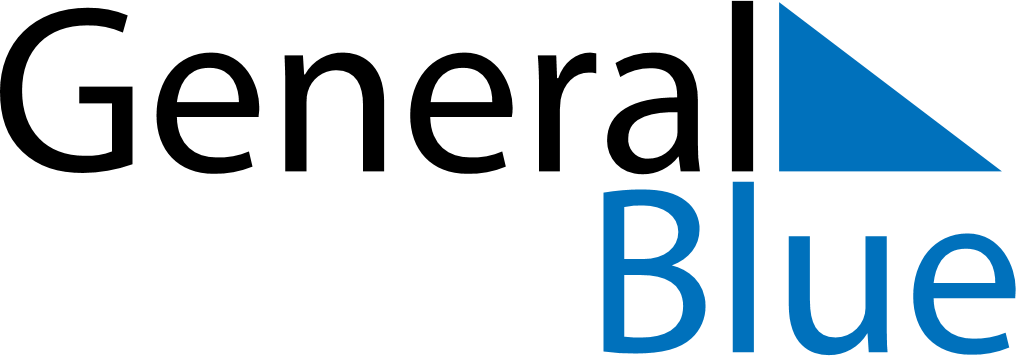 Weekly CalendarAugust 31, 2025 - September 6, 2025Weekly CalendarAugust 31, 2025 - September 6, 2025SundayAug 31SundayAug 31MondaySep 01TuesdaySep 02TuesdaySep 02WednesdaySep 03ThursdaySep 04ThursdaySep 04FridaySep 05SaturdaySep 06SaturdaySep 06My Notes